Alkoholfreies Getränk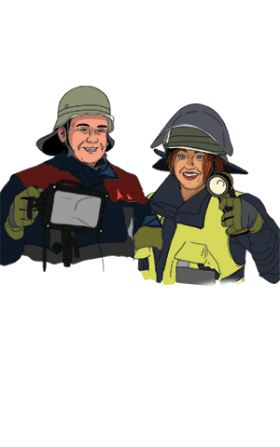 Alkoholfreies GetränkAlkoholfreies GetränkAlkoholfreies GetränkAlkoholfreies GetränkAlkoholfreies GetränkAlkoholfreies GetränkAlkoholfreies GetränkAlkoholfreies GetränkAlkoholfreies GetränkAlkoholfreies GetränkAlkoholfreies GetränkAlkoholfreies GetränkAlkoholfreies GetränkAlkoholfreies GetränkAlkoholfreies GetränkAlkoholfreies GetränkAlkoholfreies GetränkBierBierBierBierBierBierBierBierBierBierBierBierBierBierBierBierBierBierEssen 1Essen 1Essen 1Essen 1Essen 1Essen 1Essen 1Essen 1Essen 1Essen 1Essen 1Essen 1Essen 1Essen 1Essen 1Essen 1Essen 1Essen 1